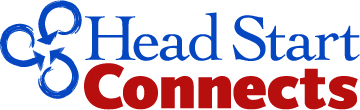 SURVEY OF HEAD START FAMILY SUPPORT SERVICES STAFF MEMBERS The purpose of this survey is to collect information about family support services in Head Start programs, and about the staff who provide and coordinate these services. This collection of information is voluntary and will be used to build knowledge about Head Start family support services and the staff members involved in coordinating such services. Public reporting burden for this collection of information is estimated to average 45 minutes per response, including the time for reviewing instructions, gathering and maintaining the data needed, and reviewing the collection of information. An agency may not conduct or sponsor, and a person is not required to respond to, a collection of information unless it displays a currently valid OMB control number. The OMB number for this information collection is 0970-0538 and the expiration date is 09/30/2024. Send comments regarding this burden estimate or any other aspect of this collection of information, including suggestions for reducing this burden to Michelle Maier; Michelle.Maier@mdrc.org. Your Job, Roles, and ResponsibilitiesYou have been selected for a survey of family support services staff members at Head Start programs. Your name was provided to us by your Program Director. All your responses are confidential and will not be linked to you. This first section asks about your job, roles, and responsibilities. Please think about the current program year when responding to these questions. When responding, please think about your work coordinating support services with families in your Head Start-funded program(s) including: Head Start programs,Early Head Start programs,Migrant and Seasonal Head Start programs, and Early Head Start-Child Care Partnership programs.F1.) What is the title of your position working with families to coordinate family support services? Select one.Family support services staffFamily support manager/coordinatorFamily support specialistFamily support staffFamily support workerFamily service advocateFamily advocateFamily empowerment specialistFamily support coach Family service worker Home visitorOther:__________________________Pop-up Note:  Thank you for providing the title for your job. For consistency across the remainder of this survey, survey questions use the broad title “family support services staff member” to refer to jobs like yours.F2.) In a typical program year, which months do you work in your position as a family support services staff member? Indicate “yes” if you work at least one day in the month, and indicate “no” if you do not work at least one day in the month.In any given month, if the only work you do in your position is participate in in-service training, select “no” for that month.  F3.) When working in your position as a family support services staff member, do you work 35 or more hours in a typical week?Yes, 35 or more hours/weekNo, under 35 hours/weekIt varies between weeksF4.)  In what year did you start your job as a family support services staff member at your current Head Start program(s)? [drop down with list of calendar years starting with 2023 at top, then 2022…. 1973; Don’t know]F5.) Which of the following tasks are part of your work as a family support services staff member?  Select one response per row. F6.) Other than your role as a family support services staff member, what other formal role(s) do you have with your Head Start program(s)? Select all that apply.None. I do not have another formal role. Family and community partnerships coordinator/managerCenter director, associate center director Outreach staff/recruiter/enrollment coordinator Health managerDisability services coordinator/manager Parent involvement coordinator/managerBehavioral health (or mental health) coordinator/mangerNutrition coordinator/managerEducation coordinator/managerTeacherTeacher’s aide/instructional aideHome visitorCounselor Culinary or food services staffReceptionist/office staffBus driver or related transportationOther (Specify)  ________________________________  F7.) How satisfied are you with your current position as a family support services staff member? Not at all satisfied Slightly satisfiedModerately satisfiedVery satisfiedExtremely satisfiedF8.) To what extent do you agree or disagree with the following statements about your work with families in your Head Start program(s) in your role as a family support services staff member?Select one response per row. F9.) To what extent do you agree or disagree with the following statements about your day-to-day work in your job as a family support services staff member in your Head Start program(s)?Select one response per row. F10.) To what extent do you agree or disagree with the following statements about the support from your Head Start program(s) for you and the families you work with?Select one response per row. The next set of questions ask about your annual income as a family support services staff member and whether you want to stay in your position. The goal is to better understand the circumstances in which you work. You may find these questions sensitive. As with all other questions in this survey, the information you provide is kept confidential.F11.) What is your total annual salary (before taxes) from your Head Start program(s) for the current program year? Include your work for all components of your Head Start programs including Head Start, Early Head Start, Migrant and Seasonal Head Start, and Early Head Start-Child Care Partnerships.Less than $10,00010,000 – 20,00020,001 – 30,00030,001 – 40,00040,001 – 50,00050,001 – 60,00060,001 – 70,00070,001 – 80,00080,001 – 90,000More than 90,001Prefer not to answerF12.) How long do you plan to remain in your current position as a family support services staff member at your Head Start program(s)? As long as I’m able Until I am eligible for retirement benefits from this jobUntil I am eligible for retirement benefits from another jobUntil I am eligible for Social Security benefits Until a specific life event occurs (e.g., parenthood, marriage)Until a more desirable job opportunity comes alongUntil I can find a job that pays more or has better benefitsDefinitely plan to leave as soon as I can Undecided at this time F13.) [If F12 =f, g, or h, ask F13; otherwise skip] If presented with multiple job opportunities, what kind of job opportunity are you most likely to choose?Another kind of job/position at my Head Start program(s)My current job/position but at another Head Start program(s)A job at another early care and education site that is not a Head Start program(s)A job that is not in early care and education. Please specify: _____________Don’t knowYour Work with FamiliesThe questions in this section ask about your work with families. Please think about the current program year when responding to all questions in this section. F14.) For each of the following program options, please indicate how many families you currently work with directly (that is, how many families are on your caseload)?Please provide an approximate number. A rough estimate is fine. If you do not work directly with any families in that program option, select 0.Head Start, Center-based option 		[drop down 0 to 100]Head Start, Home-based option		[drop down 0 to 100]Head Start, Family child care option		[drop down 0 to 100]Head Start, Locally designed option		[drop down 0 to 100]Early Head Start, Center-based option 		[drop down 0 to 100]Early Head Start, Home-based option		[drop down 0 to 100]Early Head Start, Family child care option		[drop down 0 to 100] Early Head Start, Locally designed option		[drop down 0 to 100] Early Head Start - Child Care Partnership		[drop down 0 to 100]Migrant and Seasonal Head Start, Center-based option		[drop down 0 to 100] Migrant and Seasonal Head Start, Family child care option	[drop down 0 to 100]AIAN Head Start, Center-based option		[drop down 0 to 100]AIAN Head Start, Home-based option		[drop down 0 to 100]AIAN Head Start, Locally designed option 		[drop down 0 to 100] Other: ____________		[drop down 0 to 100] F15.) Do you use the following practices or approaches when working directly with families? Select all that apply.Relationship based practices (Relationship Based Competencies-RBCs such as building positive, goal-oriented relationships and working with families to strengthen their support networks and connections with other parents and community members)Family coaching/mentoring (Relationship between staff member and family that has the following characteristics: ongoing, individualized, developmental, reciprocal and nonevaluative)Motivational interviewing (Collaborative conversation to learn about and strengthen an individual's motivation for changing behavior)Trauma-informed approaches (Approach that realizes the widespread impact of trauma and pathways to recovery, recognizes trauma signs and symptoms, responds by integrating awareness about trauma into all facets of the system, and resists re-traumatization of trauma impacted individuals by decreasing the occurrence of unnecessary triggers)Another method or approach (please specify: __________________________)Don’t knowF16.) Which of the following statements best describe how you work with families?I devote the same amount of time to every family.I offer different kinds of support to families based on their situations.I prioritize the families who have the most pressing concerns.Something else: _______________F17.) What languages do you use when working directly with families? This includes communications involving an interpreter. Select all that apply.EnglishFrench/FrancésSpanish/EspañolCambodian (Khmer)/Camboyano (Khmer)Chinese/ChinoHaitian Creole/Creole HaitianoHmong/HmongJapanese/JaponésKorean/CoreanoVietnamese/VietnamitaArabic/ArabeAfrican Language (e.g., Somali, Swahili, Hausa, Yoruba, Laal, Shabo, Afrikaans, Awing, Bargu, Tumbuku, Teso, and Daholo)/Lengua African (por ejemplo, Somali, Swahili, Hausa, Yoruba, Laal, Shabo, Africaans, Awing, Bargu, Tumbuku, Teso, Y Daholo)Native American or Alaskan language/lengua de Native Americano o de AlaskaA Filipino language/un idioma FilipinoOther (please specify): __________________________F18.) Among the families you work with directly, how frequently do you attempt to engage the following family members?An approximation or rough estimate is fine.  F19.)  How frequently do you typically hold scheduled meetings with families that you work with directly? Scheduled meetings are appointments that are pre-planned. These include in-person or virtual meetings.Never Once per yearTwice per yearQuarterlyEvery other month1-2 times per month3-4 times per monthMore than 4 times per monthOther : _________F20.) For scheduled meetings with families, where or how do you typically meet? Scheduled meetings are appointments that are pre-planned. These include in-person or virtual meetings.An approximation or rough estimate is fine.  Select one response per row.F21.)  How long do your scheduled meetings with families typically last?Scheduled meetings are appointments that are pre-planned. These include in-person or virtual meetings.Less than 15 minutesabout 30 minutesabout 45 minutesabout an hourabout an hour and a halfabout 2 hoursmore than 2 hoursF22.) Now please consider unscheduled meetings or check-ins with families that you work with directly. Unscheduled meetings or check-ins are not planned in advance, include in-person or virtual communication, and may be informal or brief. How frequently do you typically have unscheduled meetings or check-ins with families that you work with directly?Never (SKIP TO F24)Once per yearTwice per yearQuarterlyEvery other month1-2 times per month3-4 times per month2-3 times per week4-5 days per weekMultiple times per dayF23.) For these unscheduled meetings with families, where or how do you typically meet? Unscheduled meetings or check-ins are not planned in advance, include in-person or virtual communication, and may be informal or brief.Select one response per row.F24.) About how many of the families you work with directly in your Head Start program(s) participate in the following?An approximation or rough estimate is fine. Select one response per row.Learning About Families’ Strengths and NeedsThe next set of questions ask about how you go about assessing families’ strengths and needs. We are interested in these aspects of the assessment process to inform program improvement activities, professional development, and training. Please think about the current program year when responding to all questions in this section.F25.) What tool(s) or checklist(s) do you use to assess a family’s needs and strengths? Select all that apply.My Head Start program(s) does not use a specific tool or checklist to assess a family’s needs and strengthsAdult-Adolescent Parenting InventoryBeck Depression InventoryCES-D Depression ScaleChild Abuse Potential Inventory (CAP)Family mapFamily Needs ScaleFamily Partnership AgreementFamily Support Scale (FSS)Home Observation for Measurement of the Environment (HOME)Infant-Toddler and Family InstrumentKempe Family Stress InventoryKnowledge of Infant Development Inventory (KIDI)Mobility Mentoring: The Bridge to Self-SufficiencyParent GaugeParenting Stress IndexParents as Primary Caregivers Parent SurveyPartners in Parenting Education (PIPE)Self Sufficiency MatrixA tool created by your Head Start program(s)Something else. Please specify: ___________________Something else. Please specify: ___________________Something else. Please specify: ___________________F26.) When do you typically conduct initial assessments of a family’s needs and strengths? At the same time that a family enrolls in our Head Start program(s) Within a week after a family enrolls in our Head Start program(s) Within a month after a family enrolls in our Head Start program(s)Within two months after a family enrolls in our Head Start program(s)More than two months after a family enrolls in our Head Start program(s)Something else (please specify: ____________________________)F27.) How long do your initial assessments of a family’s needs and strengths typically last?Less than 15 minutesabout 30 minutesabout 45 minutesabout an hourabout an hour and a halfabout 2 hoursmore than 2 hoursF28.) Do you reassess the needs and strengths of a family that you work with directly? I do not typically reassess a family’s needs and strengthsIt depends on the family - I reassess a family’s needs and strengths if it seems necessaryI reassess family needs at a set timepoint (e.g., monthly, quarterly)Something else (please specify: ____________________________)F29.) How comfortable are you talking with families about the following topics? Setting Goals with FamiliesThe next set of questions ask about how you work with families to set goals. We are interested in learning more about goal setting practices to inform program improvement and professional development and training.  Please think about the current program year when responding to all questions in this section.F30.) When do families that you work with directly first set their goals? During the needs and strengths assessment meetingAfter the needs assessment is completedSome other time (please specify: ____________________)F31.) How long do your initial meetings and related activities about goal setting with families typically last?Less than 15 minutesabout 30 minutesabout 45 minutesabout an hourabout an hour and a halfabout 2 hoursmore than 2 hoursF32.) How well do the following statements describe your work with families on goal setting?Select one response per row.F33.) What tool or checklist do you typically use for goal setting?Select all that apply.My Head Start program(s) does not use a specific tool or checklist for goal setting"Goal Action Plan" (from Mobility Mentoring - The Bridge to Self-Sufficiency)SMART goalsChildPlus goal checklist Program designed tool. Please specify:_____________________Something else. Please specify: __________________Something else. Please specify: __________________Something else. Please specify: __________________F35.) Do you typically revisit or make new goals with families that you work with directly? I do not typically revisit or make new goals with familiesIt depends on the family - I revisit or make new goals with families if it seems necessaryI revisit or make new goals with families at a set timepoint (e.g., monthly, quarterly)Something else (please specify: ____________________________)Making and Following up on ReferralsPlease think about the current program year when responding to all questions in this section.F35.) When you provide a referral to a family for a family support service, approximately how often do you use the following strategy or resource?Select one response per row.Needs and Strengths of Families you Work with DirectlyThe next set of questions ask about the needs and strengths of the families that you work with directly. Please think about the current program year when responding to all questions in this section.F36.) Which of the following family support services are most needed by the families you work with directly?Select up to five services.F37.)  Thinking about your work with families, how often did you assist any family with crisis or emergency support services during a typical week during the current program year?NeverA few times per weekMany times per weekAll or most of my time is spent on crisis/emergency support servicesF38.) How many families that you work with have their family needs or goals met?None/few families (less than 10%)Some families (around a third)About half of families Most families (about two-thirds)Almost all/all families (over 90%)F39.) When families’ needs or goals are not met by your Head Start program(s), what are some of the reasons?	______________________________________________ [open response]F40.) Please think about all the families you work with directly. How likely are families with the following characteristics able to participate in family support services, compared with all the families you work with?By participate, we mean take part in some aspect of needs assessment, goal setting, referrals for services, or service use).  Select one response per row.Communicating and Coordinating with other Head Start Program Staff and Service ProvidersIn this section, please think about how you connect with staff in your Head Start program(s) and with other service providers. Please think about the current program year when responding to all questions in this section.F41.) Within your Head Start program(s), with whom do you share (or have you shared) information about families and family support services? Select all that apply.We do not communicate or share information with other staff membersOther family support services staff membersFamily and community partnerships manager/coordinator(s)Teaching staffOther program managers/coordinatorsOther individual(s) not listed, specify: ___________________________F42.) [If F41 is B-F, ask F42; otherwise skip:] Which of the following have you used to share information about families and family support services with other staff members of your Head Start program(s)? Select all that apply. Scheduled in-person meetingsUnscheduled in-person meetingsPhone calls or video conferencesE-messaging such as email or text messages, Facebook Messenger, Slack, or WhatsAppWritten communication to staff (e.g., memos)Databases or electronic files that are accessible to staffOther: ______________F43.) Among the families that you work with directly, how many have coaches or case managers from other programs that they participate in?Other programs could include employment programs, housing programs, TANF, or child welfare.An approximation or rough estimate is fine.  I’m not sureNo familiesA few families (less than 10%)Some families (around one-third)About half of families Most families (about two-thirds)Almost all or all families (over 90%)F44.) [If F43 is c-f, ask F44; otherwise skip:] For a typical family with a coach or case manager from another program, how frequently do you communicate directly with the coach/case manager?NeverOnce per yearEvery 6 monthsEvery 3 monthsMonthly or more oftenSome other timing (please specify:______________________________)Your Training and Professional Development OpportunitiesThe next questions are about training and other professional development opportunities in your Head Start program(s). Please think about the current program year when responding to all questions in this section.F45.) Which of the following training and professional development topics are available to you? Which have you participated in?  Select one response per row.F46.) Thinking about all of the training/professional development you have participated in, how beneficial has that training/professional development been for your job as a family support services staff member?Not at all beneficialA little beneficialSomewhat beneficial Very beneficialExtremely beneficialF47.) Is there any other training topic that you think would be beneficial to you in your job as a family support services staff member?Yes (Please specify:____________________)NoYour Supervisors and the Supervisory Activities You Participate InThe next set of questions asks about your experiences with supervision as a family support services staff member. Please think about the current program year when responding to all questions in this section.F48.) What is the job title of your primary supervisor? Family and community partnerships manager/coordinatorHead Start Program DirectorCenter directorEducation manager/coordinatorFamily & Community services manager/coordinator (that is, the staff person who oversees all family support services)Health, mental health, and safety manager/coordinatorDisability manager/coordinatorProfessional development manager/coordinator (not specific to education)Another job title (please specify the job title): ____________________________)Don’t know F49.) How often do you typically have scheduled meetings with your primary supervisor?Every weekEvery other weekMonthlyOnce or twice a yearNever [SKIP TO F53]F50.) Which of the following typically occur when you meet with your primary supervisor? F51.) Thinking about all your interactions with your primary supervisor, to what extent do you feel supported by your primary supervisor?Not at all supportedSlightly supportedSomewhat supportedVery supportedExtremely supportedF52.) How helpful is your primary supervisor’s feedback to you for meeting your responsibilities as a family support services staff member?Not at all helpfulSlightly helpfulSomewhat helpfulVery helpful Extremely helpfulYour Health and WellbeingThe next few questions ask about activities related to your health and well-being, including your physical, mental, and economic well-being. We are interested in these aspects of the Head Start workforce to better understand staff experiences and to inform program improvement activities. All individual responses will remain confidential. Please think about the current program year when responding to all questions in this section.F53.) Please read each statement carefully and decide if you ever feel this way about your job. Select one response per row.MBI Copyright © 1997 Maslach. All rights reserved in all media. Published by Mind Garden, Inc., www.mindgarden.com Altered with permission of the publisher.The next question asks about your household’s spending in the last 7 days. Please only include experiences that occurred in the last 7 days. As a reminder, your individual responses to these questions are confidential. F54.) In the last 7 days, how difficult has it been for your household to pay for usual household expenses, including but not limited to food, rent, or mortgage, car payments, medical expenses, student loans, and so on? Select only one answer. Not at all difficult (1)A little difficult (2)Somewhat difficult (3)Very difficult (4)F55.) In the current program year, have you participated in wellness activities or well-being supports that were offered by your Head Start program(s)? Select all that apply.Your Background and CharacteristicsOur final questions ask about your background, including your educational background and work experience, and some of your characteristics.F56.) Have you ever had a child raised in your household who attends a Head Start program? Please include any children raised in your household who currently attend or ever attended a Head Start program.YesNo Prefer not to answerF57.) In what year did you start working at your current Head Start program(s) in any role? [drop-down list with list of calendar years starting with 2023 at top, then 2022…. 1973; Don’t know]F58.) How many other Head Start programs have you worked in? Do not include your work at your current Head Start program(s).Remember to include all components of your Head Start program, including Head Start, Early Head Start, Migrant and Seasonal Head Start, and Early Head Start-Child Care Partnerships.Number of Head Start program(s): drop down from 0 to 25F59.) Besides your current job as a family support services staff member, what other positions have you held in any Head Start program(s)? Select all that apply. No other positions: my only job in Head Start program(s) is my current job Family support services staff member at another Head Start programFamily support services manager/coordinatorTeacherTeacher’s aide/instructional aideHome visitorParent involvement coordinator/family service coordinatorOutreach staff/recruiter/enrollment coordinator Health manager / coordinatorHealth aideCounselor Disability services manager/coordinator Behavioral health (or mental health) manager/coordinatorNutrition manager/coordinatorCulinary or food services staffReceptionist/office staffBus driver or related transportationCenter director, associate center director, or other program manager Other (Specify)  ________________________________F60.) What is the highest grade or year of school that you completed?Some high school/equivalent (GED) [SKIP TO F62]High school diploma/equivalent (GED) [SKIP TO F62]Vocational/technical program after high school but no vocational/technical diploma [SKIP TO F62]Vocational/technical diploma after high school [SKIP TO F62]Some college but no degree [SKIP TO F62]Associate’s degree Bachelor’s degreeGraduate or professional school but no degree Master’s degree (MA, MS, MPH, MSN, MBA)Doctorate degree (Ph.D., Ed.D.) Other Postgraduate Degree (Medicine/MD; Dentistry/DDS; Law/JD/LLM; Etc.) F61.) Indicate your major field of study for your highest-level degree. Select all that apply.Child development Early childhood educationSocial workMental or behavioral healthPsychologyFamily developmentHuman servicesCounseling (family, pastoral, addiction)Other related major (special education, bilingual/bicultural education, educational psychology, education administration, elementary education, music education.)Another major not listed here: __________________F62.) Have you earned any licenses, certificates, or credentials?Include those earned outside of the United States. YesNo → SKIP TO F64F63.) For each certificate, license, or credential that you have earned, indicate whether it is active at this time. Select one response per row.F64.) Is your age…Under 25 years old?25 to 34 years old?35 to 44 years old?45 to 54 years old?55 to 64 years old?65 years old or olderPrefer not to answerF65.) Are you of Hispanic, Latino/a, or Spanish origin? Select all that apply.a.   No, not of Hispanic, Latino/a, or Spanish originb.   Yes, Mexican, Mexican American, Chicano/ac.   Yes, Puerto Ricand.   Yes, Cubane.   Yes, Another Hispanic, Latino, or Spanish origin	f.    Don’t know	g.   Prefer not to answerF66.) What is your race? One or more categories may be selected.WhiteBlack or African AmericanAmerican Indian or Alaska Native Asian IndianChineseFilipinoJapaneseKoreanVietnameseOther Asian Native HawaiianGuamanian or ChamorroSamoanOther Pacific Islander Prefer not to answerF67.) What sex were you assigned at birth, on your original birth certificate? Female MaleDon’t knowPrefer not to answerF68.) What is your current gender?FemaleMaleTransgender[PROGRAMMER: Show if respondent is “American Indian or Alaska Native” on F66:] Two-SpiritI use a different term: _________________Don’t knowPrefer not to answerF69.) What language do you most frequently speak at home?  EnglishFrench/FrancésSpanish/EspañolCambodian (Khmer)/Camboyano (Khmer)Chinese/ChinoHaitian Creole/Creole HaitianoHmong/HmongJapanese/JaponésKorean/CoreanoVietnamese/VietnamitaArabic/ArabeAfrican Language (e.g., Somali, Swahili, Hausa, Yoruba, Laal, Shabo, Afrikaans, Awing, Bargu, Tumbuku, Teso, and Daholo)/Lengua African (por ejemplo, Somali, Swahili, Hausa, Yoruba, Laal, Shabo, Africaans, Awing, Bargu, Tumbuku, Teso, Y Daholo)Native American or Alaskan language/lengua de Native Americano o de AlaskaA Filipino language/un idioma FilipinoOther (please specify): __________________________Prefer not to answerF70.  Please use the text box below to provide any additional information about your role coordinating family support services that we did not capture, or to elaborate on your survey responses. [TEXT BOX] [SUBMIT SURVEY]HONORARIUM SCREENS. Those are all the questions we have for you today!Thank you very much for participating in Head Start Connects: A Study of Family Support Services! Please reach out to Shannon Nelson at HSConnects@norc.org if you have any questions.You will receive a $25 honorarium for your participation in this survey.Please let us know your preference for your honorarium. Email gift code for Amazon, Walmart, or Target: This will be emailed to you immediately.I would prefer not to receive an honorarium.[if Email gift code selected:]Please provide an email address so that we can send you $25NORC will only use this email address to send you the gift card. We will not share this email with anyone outside of the research team.Please enter your email:__________________________Please confirm your email:________________________FINAL SCREEN.Thanks again for participating in Head Start Connects. [IF HONORARIUM SELECTED:  click “Next” to submit your choice and obtain your gift code.]If you have any questions, please feel free to contact us at HSConnects@norc.org or call us at 1-877-888-7117.Terms used in this SurveyTerms used in this SurveyTermRefers to…Your Head Start program(s)The Head Start-funded program(s) you are employed by, including: Head Start programs,Early Head Start programs, Migrant and Seasonal Head Start programs, andEarly Head Start-Child Care Partnership programs.ParentA child’s parent or guardian.Umbrella organizationThe public agencies, private nonprofit and for-profit organizations, tribal governments, and school systems (that is, the grantee or delegate agencies) that receive grants from the U.S. Department of Health and Human Services (HHS), Administration for Children and Families (ACF) to run Head Start, Early Head Start, and Migrant and Seasonal Head Start programsProgramAll the centers that one umbrella organization oversees. Programs provide Head Start or Early Head Start center- or home-based services to children and families.CenterA facility that houses Head Start services at a single location. A Head Start program may provide oversight over multiple centers.Current Program YearThe Head Start program year when you are taking the survey. For example, programs that follow a K-12 public school schedule might have a program year lasting from August 2022 through May 2023.Family support services staff memberThe Head Start staff member who coordinates services for parents. Programs may use various terms for this position such as family service advocate, or family empowerment specialist.Family and community partnerships managerThe Head Start staff member who oversees all family support services and family support services staff members. Programs may use various terms for this position such as family service manager or family empowerment advisor.MonthYes, I work at least one day in this monthNo, I do not work at least one day in this monthJanuaryFebruary  MarchAprilMayJuneJulyAugustSeptemberOctoberNovemberDecemberTASKS
This task IS part of my workThis task IS NOT part of my workNot applicableRecruit families into Head Start program(s)	Enroll families or conduct intake of families into Head Start program(s)Conduct home visits with families Conduct assessments of strengths, interests, and needs with familiesSet goals with families or create family partnership agreementsMake or arrange referrals for family support servicesFollow-up on referrals for family support services provided by other organizations in the communityFacilitate or run parenting groupsDrive parents to appointmentsConduct parent orientationDrop off goods or supplies at families’ homesLocate or search for services and service providers within the Head Start program(s) communityWork with direct service providers to establish memorandums of understanding (MOUs), formal partnerships, or agreementsServe as a liaison with community service provider(s)Recruit, screen, and hire family support services staff membersSupervise family support services staff membersProvide coaching or mentorship to family support services staff membersPlan training and professional development opportunities for family support services staff membersConduct training and professional development activities for family support services staff membersInput data into management information systems (MIS)Input or track communication with families Produce reports or review data about family support servicesCollect parent feedback/input on family support servicesProvide coverage in a classroom or substitute for a teaching assistant in a classroomProvided support in the Head Start program(s) where it was needed (e.g., transportation, health, food, disability services)Gathered or checked on documentation of children’s health data (e.g., binder audits)Helped with child’s behavior or provided behavioral support to a childSupported IEP processOther responsibility not listed above: _________________Other responsibility not listed above: ___________________Other responsibility not listed above: _____________________Other responsibility not listed above: _____________________Other responsibility not listed above: ______________________Strongly DisagreeDisagreeNeither agree nor disagreeAgreeStrongly agreeNot applicableI am able to build relationships with families.I have enough opportunities to interact with families. I am making a difference in families’ lives. Families appreciate the work I do. Strongly DisagreeDisagreeNeither agree nor disagreeAgreeStrongly agreeNot applicableBeing a family support services staff member is important work.My work is stressful. My work is rewarding.My work responsibilities are well-definedMy work has manageable paperwork.My work is frustrating.I have enough time to do all the work that my job requires.Strongly DisagreeDisagreeNeither agree nor disagreeAgreeStrongly agreeNot applicableMy Head Start program(s) supports my well-being.My Head Start colleagues are supportive.My Head Start program(s) is a physically and mentally safe work environment (e.g., staff feel they can raise concerns such as job stress and safety with program leadership; staff feel their physical and mental health matters to program leadership).My Head Start program(s) has enough family support services staff to meet families’ needs and interests.My Head Start program(s) has staff members with similar linguistic and cultural backgrounds as the families we work with. My program has sufficient multi-language resources to communicate effectively with families (e.g., translated materials, staff capabilities, translators).☐☐☐☐☐☐My program has written resources available at appropriate reading levels to communicate effectively with families about support services.☐☐☐☐☐☐My Head Start program(s) has enough financial resources for family support services.My Head Start program(s) emphasizes support services for families☐☐☐☐☐☐The Office of Head Start appreciates the work I do.I receive enough training and professional development to do my work.I receive sufficient supervision for my work.I have enough opportunities to communicate with the family and community partnerships manager in my Head Start program(s).The leaders of my Head Start program(s) appreciate the work I do.I have enough opportunities to communicate with the director of my Head Start program(s).I am paid fairly for the work I do.I feel comfortable asking my co-workers when I need help with work.The program staff in my Head Start program(s) appreciate the work I do.Never/ Rarely (less than 10% of my families this year)Sometimes(about a third of my families)About half of my familiesUsually (about two thirds of my families)Almost always/ always (over 90% of my families this year)Not applicableMother/female guardian(s) individually☐Father/male guardian(s) individually☐Another parent/guardian individually☐Both parents or guardians together☐Grandparent(s) who are not guardians☐Other family member(s) who are not guardians☐Never/ Rarely (used with less than 10% of my families this year)Sometimes(used with about a third of my families)Used with about half of my familiesUsually (used with about two thirds of my families)Almost always/ always (used with over 90% of my families this year)Not applicableMeet in-person at Head Start center, child care center, or family child care provider☐Meet in-person in the family’s home☐Meet in-person at a location in the community (e.g., in a park, at the library)☐Meet over a telephone call☐ Meet in a virtual setting (e.g., Zoom, FaceTime, Skype)☐Other: ________☐Never/ Rarely (used with less than 10% of my families this year)Sometimes(used with about a third of my families)Used with about half of my familiesUsually (used with about two thirds of my families)Almost always/ always (used with over 90% of my families this year)Not applicableIn person (at pick up/drop off, family classroom visit, etc.)Telephone callVideo chat and conferencing platforms (for example, Zoom, FaceTime, Skype, Google Chat, or other conferencing site)E-messaging such as email, text messages, Facebook Messenger, or WhatsAppClassroom communication tool such as Google Classroom, ClassDojo, or BloomzSending notes home with childOther: ___________ActivityNone/few families (less than 10%)Some families (around a third)About half of familiesMost families (about two-thirds)Almost all/all families (over 90%)Not Applicable Assessing needs and strengthsSetting goalsReceive at least one referral for services or supportsParticipating in a referred service or supportUpdating needs, strengths, or goalsOther: ____________TopicNot at all comfortableA little comfortableSomewhat comfortableVery comfortableExtremely comfortableMental healthDomestic violenceAlcohol or other drug useOther topic (Please specify: __________)Never/ rarely (less than 10% of the time)Sometimes (around a third of the time)About half the timeUsually (about two-thirds of the time)Almost always/ always (over 90% of the time)Families choose the goals they want to set. I do not choose the goals. I help families identify manageable steps to achieve their goals.I encourage families to set a few goals, not too many.I set goals for families based on what I think they need.I work with families to set goals based on the needs identified during the needs assessment process.I encourage families to set as many goals as they would like to.I encourage families to set goals that they can reasonably meet in a few months.I steer families away from setting goals in areas where I know that support services are not available for them.I ask families what meeting each goal would look like. If I know that a family will need a service referral to get access to support services, I encourage families to set a goal in that area. I nudge families to consider different or additional goals. I encourage families to set long-term goals.I encourage families to set short-term goals.RESOURCE OR STRATEGYNever/ rarely (less than 10% of the time)Sometimes (around a third of the time)About half the timeUsually (about two-thirds of the time)Almost always/ always (over 90% of the time)Not ApplicableProvide information to the family about what to expect from a service or what to do to receive itSchedule a meeting with the family to talk about whether they have followed up on the referralLook for informal opportunities to ask the family whether they have had a chance to follow up on the referral (e.g., when I happen to run into them in person)Arrange transportation to service appointments for the family  Reach out directly to the family to provide services Go with the family to service appointmentsProvide child care while the family attends a service appointmentProvide interpreters for service appointmentsContact service providers directly to find out whether the family has followed up on referralsCheck in a management information system to find out whether the family has followed up on a referralOther (specify) ___________________________Family support serviceService is Among the Top 5 Most Needed by Families I work withEmergency/crisis intervention (e.g., meeting immediate needs for food, clothing, or shelter)Housing assistance (e.g., subsidies, utilities, repairs)Asset building services (e.g., financial education, debt counseling) Mental health servicesSubstance misuse preventionSubstance misuse treatmentEnglish as a Second Language (ESL) trainingAssistance in enrolling into an education or job training programResearch-based parenting curriculumEducation on preventive medical and oral healthEducation on health and developmental consequences of tobacco product useEducation on nutritionEducation on postpartum care (e.g., breastfeeding support)Education on relationship/marriageAssistance to families of incarcerated individualsCoordination related to child welfare involvement Domestic violence servicesAdult education, such as GED programs or college selectionJob training (e.g., job training program, professional certificate, apprenticeship, or occupational license) Child careChild support servicesAccessing public assistance programs (e.g., TANF, SNAP, WIC, Medicaid, SSI)Accessing public benefits through tax systems (e.g., EITC, child tax credit)Other: ____________Other: ____________Other: ____________Other: ____________Other: ____________Compared with all families that I work directly, families with this characteristic are… Compared with all families that I work directly, families with this characteristic are… Compared with all families that I work directly, families with this characteristic are… Compared with all families that I work directly, families with this characteristic are… Compared with all families that I work directly, families with this characteristic are… Compared with all families that I work directly, families with this characteristic are… Family characteristicMuch less likely to participate in family support servicesLess likely to participate in family support servicesNo less or more likely to participate in family support servicesMore likely to participate in family support servicesMuch more likely to participate in family support servicesNot app-licableFamilies that speak a language that neither I nor other Head Start staff members speak Families that have literacy barriersFamilies that need or want multiple family support servicesFamilies with racial or ethnic backgrounds that are different from mine or that do not match other Head Start staff membersFamilies with cultural or religious backgrounds that are different from mine or that do not match other Head Start staff membersFamilies that do not often come to the Head Start program locationFamilies that do not live or work near the Head Start program(s)Families that do not have reliable child careFamilies that do not have reliable transportation☐Families that do not have reliable telephone or internet access (e.g., wifi access problems, changing numbers)Families where parents/guardians have mental or physical health conditionsFamilies in which all parents/guardians work Families with LGBTQ+ parents/guardiansFamilies that are immigrantsFamilies with an incarcerated parent/parent involved with the criminal justice systemFamilies that have elderly kinship caregiversFamilies that are involved with child welfareFamilies with limited proficiency with technologyOther (specify) ___________________TRAINING AND PROFESSIONAL DEVELOPMENT TOPICSAvailable and I participatedAvailable but I did not participateNot availableReaching out to families Identifying families’ strengths and needsSetting goals with familiesTracking families’ service receiptDeveloping written plans with families about needs, strengths, goals, communication and progress toward goalsEstablishing trust and building rapport with familiesImplementing the Head Start Parent, Family, and Community Engagement (PFCE) frameworkWorking with families in ways that respect their culture, language, strengths, traditionsConducting motivational interviewingProviding trauma informed care Supporting family leadership and advocacy Working with service providers in the communityUsing computer software/applications to record and track family informationOther training / professional development topic not listed (please specify ________________________)Other training / professional development topic not listed (please specify ________________________)Other training / professional development topic not listed (please specify ________________________)Other training / professional development topic not listed (please specify ________________________)Other training / professional development topic not listed (please specify ________________________)ActivityNeverSeldomAbout Half the TimeUsuallyAlwaysWe meet one-on-one.We meet as part of a larger groupMy supervisor provides constructive feedback on my workWe engage in reflective supervision (that is, structured meetings dedicated to reflection and discussion, with the goal of nurturing staff growth, reinforcing strengths, and encouraging resilience when working with families)We discuss families that I work with directlyWe discuss my professional development needsWe discuss my well-beingOther topic not listed:____________NeverA few times a year or lessOnce a month or lessA few times a monthOnce a weekA few times a weekEvery dayI feel emotionally drained from my work.I feel used up at the end of the workday.I feel fatigued when I get up in the morning and have to face another day on the job.Working with people all day is really a strain for me.I feel burned out from my work.I feel frustrated by my job. I feel I’m working too hard on my job. Working with people directly puts too much stress on me. I feel like I’m at the end of my rope.WELLNESS ACTIVITIES I participated in this activity that was offered by my Head Start program(s)Physical health screenings Oral health screenings Asthma managementWeight management, nutrition informationPhysical activity/fitnessTobacco cessationStress managementInjury prevention / safetyCancer screeningCOVID vaccinesMindfulness activities (e.g., yoga, meditation)Extra days off work for mental healthSchedule flexibility Mental health consultant that staff can seeStaff social evens (virtual or in-person)Changes for staff to take breaks during the day (e.g., staff can safely express if they need an unscheduled break during the day)Training or resources on secondary traumatic stressCounseling resources or referrals to Employee Assistance ProgramsOther wellness activity or well-being support:__________LICENSE/CERTIFICATELICENSE/CERTIFICATEEarned -
Active Earned -
InactiveHave not earned Child Development Associate [CDA] license or certificateCounselor certificate or licenseFamily Development certificate or licenseFamily Services certificate or licenseHuman Services certificate or licensePsychologist certificate or licenseSocial Worker certificate or licenseOther license, certificate or credential Please specify:  ____________